             Uznesenie č. 115/2021z 15. zasadnutia Obecného zastupiteľstva Obce Šalov                                                    dňa 29.06.2021K bodu 1.  Otvorenie zasadnutia a schválenie programu rokovania Obecné zastupiteľstvo v Šalove schvaľujedoplnený program 15. zasadnutia OcZUznesenie č. 116/2021z 15. zasadnutia Obecného zastupiteľstva Obce Šalov                                                    dňa 29.06.2021 K bodu  2.  Voľba návrhovej komisie, určenie overovateľov a zapisovateľa zápisniceObecné zastupiteľstvo v Šalove na návrh starostky obcevolínávrhovú komisiu v zložení: Bc. Renáta Kassaiová, Ingrida Baranyaiová, Eva Molnárová Uznesenie č. 117/2021z 15. zasadnutia Obecného zastupiteľstva Obce Šalov                                                    dňa 29.06.2021K bodu  3.  Kontrola plnenia uzneseníObecné zastupiteľstvo v Šalove po kontrole uznesení zo zasadnutia OcZ berie na vedomiesprávu o plnení uznesení z 14. zasadnutia OcZ zo dňa 06.05.2021Uznesenie č. 118/2021z 15. zasadnutia Obecného zastupiteľstva Obce Šalov                                                    dňa 29.06.2021K bodu 4.  Návrh Záverečného účtu obce za rok 2020 a Odborné stanovisko hlavnej kontrolórky k záverečnému účtu Obecné zastupiteľstvo v Šalove po prerokovaní návrhu Záverečného účtu obce Šalov za rok 2020 a Odborné stanovisko hlavnej kontrolórky k záverečnému účtu za rok 2020 a)berie na vedomieodborné stanovisko hlavnej kontrolórky obce k záverečnému účtu za rok 2020b)schvaľujeba) celoročné hospodárenie obce za rok 2020 s výrokom „bez výhrad“bb) zostatok finančných prostriedkov z roku 2020 previesť do rozpočtu 2021 cez príjmové finančné operácieUznesenie č. 119/2021z 15. zasadnutia Obecného zastupiteľstva Obce Šalov                                                    dňa 29.06.2021K bodu 5.  Návrh plánu kontrolnej činnosti hlavnej kontrolórky obce za obdobie II. polrok 2021Obecné zastupiteľstvo po prerokovaní programového bodu Návrh plánu kontrolnej činnosti hlavnej kontrolórky obce za II. polrok 2021berie na vedomieplán kontrolnej činnosti hlavnej kontrolórky obce za obdobie II. polrok 2021Uznesenie č. 120/2021z 15. zasadnutia Obecného zastupiteľstva Obce Šalov                                                    dňa 29.06.2021K bodu 6.  Prejednanie organizovania obecných slávností 2021 a športového podujatiaObecné zastupiteľstvo po prerokovaní programového bodu organizovania obecných slávností 2021 a športového podujatia a)  schvaľuje      1)  organizovanie obecných slávností 2021 na deň 14.8.2021 začiatkom o 15.00 hod +              miesto konania pivničný rad Šalovupraviť bežný rozpočet obce na výdavky spojené s organizovaním obecných slávností v celkovej výške 3.000,00 € vyčleniť z obecného rozpočtu 200,00 € ako spoluúčasť pri organizovaní športového podujatia 2021 - futbalového zápasu prostredníctvom občianskeho združenia Lepší život o.z.b) odporúča vyzvať na spoluprácu pri organizovaní obecných slávností obce Šalov občianske združenie Vinarium                              Uznesenie č. 121/2021z 15. zasadnutia Obecného zastupiteľstva Obce Šalov                                                    dňa 29.06.2021K bodu 7. Rôzne bod 7a) Informácia starostky ohľadne  rekonštrukcie a modernizácie kultúrneho domuObecné zastupiteľstvo v Šalove po prerokovaní programového bodu Rôzne 7a/ Zmena účelu užívania budovy kultúrneho domu na administratívnu budovua) berie na vedomieinformáciu starostky obce ohľadne plánovanej výzva na zlepšenie energetickej účinnosti verejných budovb) schvaľujevykonať úkony súvisiace so zmenou účelu užívania budovy kultúrneho domu na administratívnu budovuUznesenie č. 122/2021z 15. zasadnutia Obecného zastupiteľstva Obce Šalov                                                    dňa 29.06.2021K bodu 7. Rôzne bod 7b) Určenie podmienok nájmu poľnohospodárskych pozemkov vo vlastníctve obce pod bodom 7ba)  Július Pásztor, HronovceObecné zastupiteľstvo v Šalove po prerokovaní programového bodu Rôzne 7b) Určenie podmienok nájmu poľnohospodárskych pozemkov vo vlastníctve obce pod  bodom 7ba)  Július Pásztor, Hronovce schvaľujeZámer obce prenajať majetok obce - poľnohospodársky pozemok spôsobom osobitného zreteľa v zmysle § 9a ods. 9 písm. c) zákona o majetku obcí v platnom znení pre doterajšieho nájomcu Júliusa Pásztora, Hronovcea) predmet nájmu: poľnohospodársky pozemok evidovaný na LV č. 1 parc. číslo  6729/1, vo výmere 40 000 m2b)  dobu nájmu poľnohospodárskych pozemkov vo vlastníctve obce na 5 rokov c)  výška nájmu 100,00 €/ha/rok Uznesenie č. 123/2021z 15. zasadnutia Obecného zastupiteľstva Obce Šalov                                                    dňa 29.06.2021K bodu 7. Rôzne bod 7b) Určenie podmienok nájmu poľnohospodárskych pozemkov vo vlastníctve obce  pod bodom  7bb) Kovacs agro spol. s.r.o., HronovceObecné zastupiteľstvo v Šalove po prerokovaní programového bodu 7. Rôzne bod 7b) Určenie podmienok nájmu poľnohospodárskych pozemkov vo vlastníctve obce pod bodom  7bb) Kovacs agro spol. s.r.o., Hronovce,a) schvaľujeZámer obce prenajať pozemky vo vlastníctve obce spôsobom osobitného zreteľa vo vlastníctve obce,  s upravenými podmienkami:1)  výška navrhovanej ceny za prenájom pozemkov: 100,00 Eur/1ha/rok2)  doba nájmu: na dobu určitú 7 rokov, od 1.11.2021 do 31.10.2028. b) poveruje starostku obce prejednať súpis parciel, ktoré budú predmetom nájmu s konateľom firmy Kovacs agro spol. s.r.o., a  po odsúhlasení predmetu nájmu zverejniť zámer obce prenájmu na webovom sídle obce.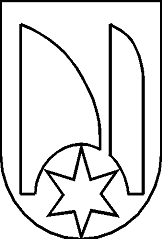 